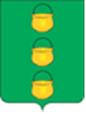 ГЛАВА
ГОРОДСКОГО ОКРУГА КОТЕЛЬНИКИ
МОСКОВСКОЙ ОБЛАСТИПОСТАНОВЛЕНИЕот 25.01.2022 № 47-ПГг. КотельникиО внесении изменений в постановление главы городского округа Котельники Московской области от 16.09.2019 № 626-ПГ «Об утверждении состава Комиссии по организации и проведению открытого аукциона в электронной форме  на право заключения договора на установку и эксплуатацию рекламной конструкции на земельном участке, здании или ином недвижимом имуществе, находящемся в муниципальной собственности городского округа Котельники Московской области, а также земельном участке, государственная собственность, на который не разграничена, находящихся на территории городского округа Котельники  Московской области»В соответствии с Федеральным Законом от 06.10.2003 № 131-ФЗ 
«Об общих принципах организации местного самоуправления в Российской Федерации», Федеральным законом от 13.03.2006 № 38-ФЗ «О рекламе», Решением Совета депутатов городского округа Котельники Московской области от 22.03.2017 №7/41 «Об утверждении Положения об организации 
и проведении открытого аукциона в электронной форме на право заключения договора на установку и эксплуатацию рекламной конструкции на земельном участке, здании или ином недвижимом имуществе, находящемся 
в муниципальной собственности городского округа Котельники Московской области, а также земельном участке, государственная собственность 
на который не разграничена, находящихся на территории городского округа Котельники Московской области и Порядка расчета годового размера платы 
за установку и эксплуатацию рекламной конструкции», постановляю:1. Внести изменения в Приложение к постановлению главы городского округа Котельники Московской области от 16.09.2019 № 626-ПГ 
«Об утверждении состава Комиссии по организации и проведению открытого аукциона в электронной форме  на право заключения договора на установку 
и эксплуатацию рекламной конструкции на земельном участке, здании 
или ином недвижимом имуществе, находящемся в муниципальной собственности городского округа Котельники Московской области, а также земельном участке, государственная собственность, на который 
не разграничена, находящихся на территории городского округа Котельники  Московской области» утвердив его в новой редакции (Приложение).2. Отделу информационного обеспечения управления внутренней политики муниципального казенного учреждения «Развитие Котельники» обеспечить официальное опубликование настоящего постановления в газете «Котельники Сегодня» и размещение на Интернет-портале городского округа Котельники Московской области в сети Интернет.3. Постановление главы городского округа Котельники Московской области от 27.08.2020 № 604-ПГ «О внесении изменений в Постановление главы городского округа Котельники Московской области от 16.09.2019 
№ 626-ПГ «Об утверждении состава Комиссии по организации и проведению открытого аукциона в электронной форме  на право заключения договора 
на установку и эксплуатацию рекламной конструкции на земельном участке, здании или ином недвижимом имуществе, находящемся в муниципальной собственности городского округа Котельники Московской области, а также земельном участке, государственная собственность, на который 
не разграничена, находящихся на территории городского округа Котельники  Московской области» признать утратившим силу.4.  Ответственным за исполнение настоящего постановления назначить начальника отдела рекламы Константинова В.Н.5. Контроль за выполнением настоящего постановления возложить 
на заместителя главы администрации городского округа Котельники Московской области Копыльченко И.А.Глава городского округаКотельники Московской области                                                      С.А. Жигалкин ПриложениеУТВЕРЖДЕНпостановлением главыгородского округа КотельникиМосковской областиот 25.01.2022 № 47-ПГСОСТАВКомиссии по организации и проведению открытого аукциона в электронной форме  на право заключения договора на установку и эксплуатацию рекламной конструкции на земельном участке, здании или ином недвижимом имуществе,находящемся в муниципальной собственности городского округа Котельники Московской области, а также земельном участке, государственная собственность, на который не разграничена, находящихся на территории городского округа Котельники  Московской областиКопыльченко И.А.Заместитель главы администрации городского округа Котельники Московской области (председатель Комиссии)Мокшина С.В.Начальник юридического отдела администрации городского округа Котельники Московской области(заместитель председателя Комиссии)Самарина И.В.Гераим Л.А.Гювелян Ж.К.Константинов В.Н.Шелудяков В.Н.Фешина М.И.Руководитель МКУ «Центр Закупок»Начальник отдела реестра и муниципального имущества управления имущественных отношений администрацииНачальник управления имущественных отношений администрацииНачальник отдела рекламы МКУ «Развитие Котельники» (секретарь Комиссии)Начальник управления градостроительства, архитектуры и дорожного хозяйства администрацииЗаместитель начальника отдела рекламы МКУ «Развитие Котельники»